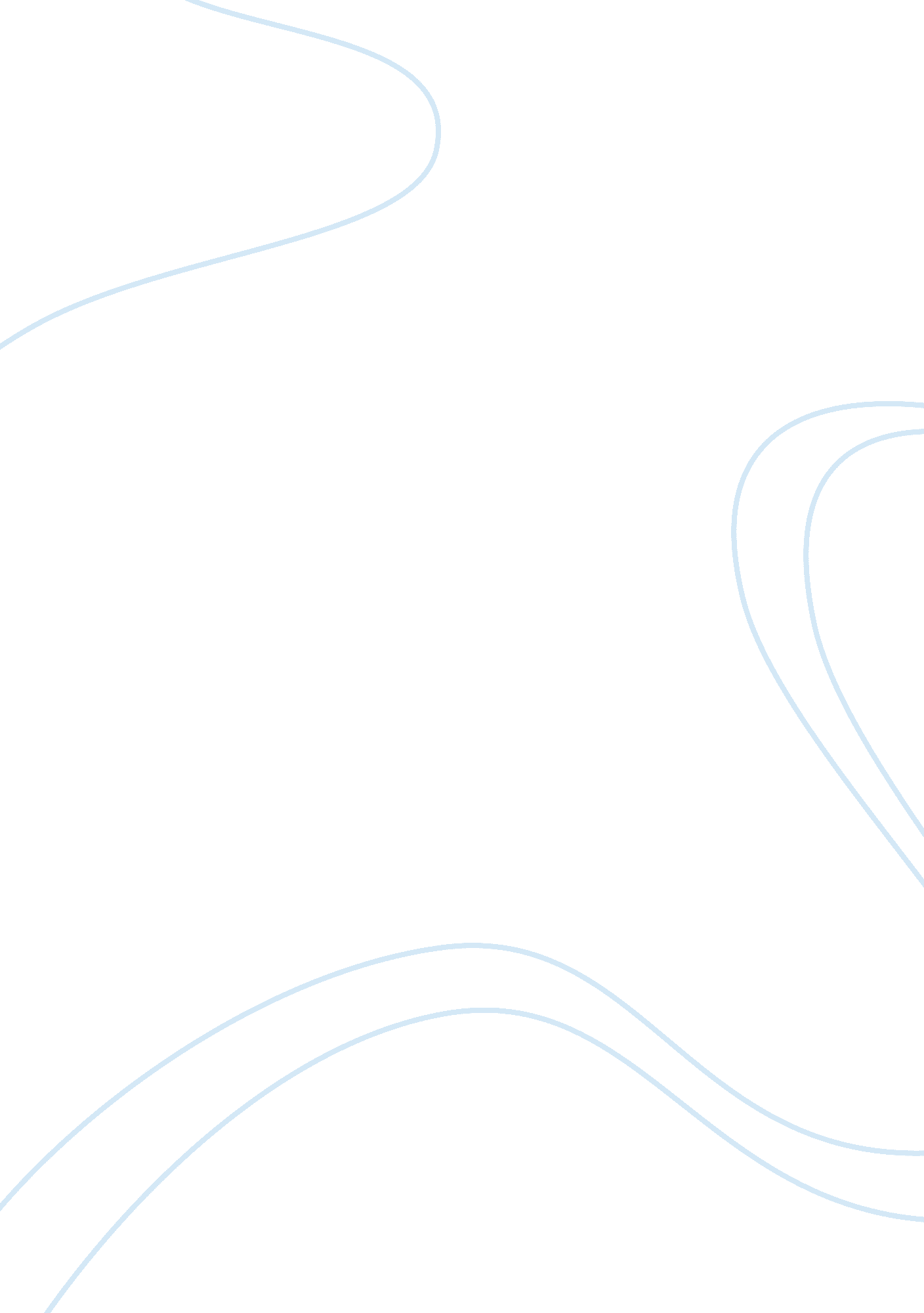 Avid exam study guide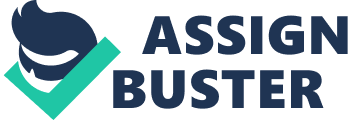 What does AVID stand for? Advancement Via Individual DeterminationFor what does AVID prepare students? AVID prepares students for college and all other post-secondary opportunities. What is the goal of the AVID program? Provide academic and social support, and isdedicated to closing the achievement gap by preparing all students for college and other post-secondary opportunities. How many hours a night should an AVID student study? A student should study 2-3 hours outside of class for every hour spent in class. In what kind of classes should an AVID student be enrolled? At least one advanced academicclass should be in an AVID student’s schedule. What kind of academic grades and citizenship grades should an AVID student receive? An AVID student should strive for all A’s and B’s in their academic class and should performoutstandingly in citizenship. Describe what an AVID student’s binder should look like. An AVID binder should have a pencilpouch, agenda, handbook, tabs, sub tabs, and maintain organization throughout the year. What is a benefit of maintaining an AVID binder? Maintaining an AVID binder helps theAVID student stay organized and will allow them to keep up with any and all assignmentsand dates. What would put an AVID student on probation? If an AVID student gets a C or lower in a class, then they are put on probation. What is graded for its organization? The AVID binder. What does SLANT stand for? Sit upLean forwardAsk and answer questionsNot your head (and)Track the speakerWhy is an AVID student expected to use his/her planner every day, every period? An AVID student uses their planner every day, every period to keep track of assignments, make note of all important things, and manage their time. What does WICOR stand for? WritingInquiryCollaborationOrganizationReadingWhat is collaboration? Collaboration is working together with a team of people to accomplish a certain task. What is the most important factor in teams? Synergy and collaboration are the most important factors when working in teams. If a group doesn’t work well together, they can never make their task the best it could possibly be. What happens if an AVID student does not do what he or she is supposed to do? If an AVID student does not do what he or she is supposed to do, they are placed on academic probation. What are the three types of Learning Styles? Visual, Auditory, and Kinesthetic. Which Learning Style needs to draw pictures, make charts, write lists, or even doodle in order to learn? VisualWhich Learning Style needs to hear a lecture or to read out loud? AuditoryWhich Learning Style needs to move around in order to learn? KinestheticWhen setting goals, what does GPA mean? GoalPlanActionWhen talking about grades, what does GPA mean? GradePointAverageWhat is a short term goal? A goal you want to achieve in the near future. What is a long term goal? A long term goal may be reached in a year or less and require action now or in the near futureWhat is a Study Buddy list? A list of people with their phone numbers and the class they have with you to have so if you miss a day of school, make up work can be made up easierHow can you use your planner to be successful? Write down assignments and their due dates. Write down when you know you have tests, quizzes, etc. What do you write on a learning log? You write your thoughts, reactions, and responses to class lectures, videos, or discussionsWhat are the basic learning log questions? 1. What did you do in class today? 2. What did you learn? 3. What did you find interesting? 4. What questions do you have about what you learned? What are the Costa’s Levels of Questioning on the Three-Story House? 1. Gathering (gather information)2. Processing (process information)3. Applying (apply information)What is a Socratic Seminar? A socratic seminar is a formal discussion based on text, in which the leader asks open-ended questions. Then others think about their responses. Is a Socratic Seminar a dialogue or debate? A dialogue. What is the AVID mission statement? AVID’s mission is to close the achievement gap by preparing all students for college readiness and success in a global society. AVID is a college readiness system designed to increase the number of students who enroll in four-year colleges. What are the four parts of the Cornell Way? EQ, Questions, Notes, and Summary. What is at the top of a sheet of Cornell Notes? EQWhat is at the bottom of a sheet of Cornell Notes? SummaryWhat is on the right side of a sheet of Cornell Notes? NotesWhat is on the left side of a sheet of Cornell Notes? QuestionsHow many pages of Cornell Notes should you have for each academic class in an average week? 2 pages of notes (for 9th graders). When do you add questions to your Cornell Notes? You should add questions to your Cornellnotes while reviewing, annotating, and summarizing the notes at home. What are you supposed to do at the bottom of the Cornell Notes? You are supposed to summarize the key points in the notes at the bottom of the Cornell notes. What is the purpose of AVID tutorials? To create deeper understanding of concepts covered in core classes. How many days in a week are tutorials scheduled? Which days? 2 days; Tuesdays and Thursdays. What does TRF stand for? Tutorial Request FormWhat is included in the 30 second speech? Your question generated from your point of confusion, what you know about the question, your pre-work, your point of confusion, and ask the members to begin the questioning process. What is the first step in the 30 second speech? Read your question generated from your point of confusion. What does POC stand for? Point of confusionWhat should you do before you come to class on a tutorial day? You fill out your TRFHow should an AVID student behave during tutorials? An AVID student should be engagedat all times and take 3-column notes for every presenter. What do you do at the end of your tutorial session? You write your reflection. What goes in your Reflection/Summary for tutorials? In your reflection/summary, you needto include your initial question, point of confusion, and the steps that your group showed youthat helped you to solve the problem. What are the names of all of the AVID tutors? Matthew Campbell, Taylor Fowlkes, Trey, Alberto, Sophia, and Jillian (all from Scholars). 